Edexcel AS Chemistry Exam practice answers6A, B, C: Introduction, alkanes and alkenes1	(a)	A ()	(b)	(i)	 A homologous series is a series of compounds with the same functional group and the same general formula; () in which one member differs from the next by CH2 ()		(ii)	Amount of octane  = 0.087¦72¦mol ()			Amount of oxygen needed = 12.5 × 0.087¦72 = 1.097¦mol ()			Volume of oxygen needed = 24 × 1.096 = 26¦dm3 ()	(c)	(i)	CH4 + Cl2  CH3Cl + HCl ()		(ii)	Initiation:  ()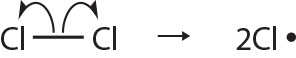 			Propagation: Cl• + CH4  HCl + CH3•; () and CH3• + Cl2 CH3Cl + Cl• ()Termination: any one of Cl• + Cl•  Cl2 or Cl• + CH3•  CH3Cl or CH3• + CH3• C2H6 ()2	(a)	(i)	C ()		(ii)	B () (O in OH has a higher priority than the C in CH3 so it is the Z-isomer)	(b)	(i)	Add bromine water; () the red-brown solution goes colourless () (do not allow ‘goes clear’)		(ii)	CH3CH=CH2 + Br2  CH3CHBrCH2Br ()	(c)	(i)	Electrophilic means that a species accepts a pair of electrons from another species and forms a covalent bond; () in addition two molecules react to form a single molecule ()		(ii) 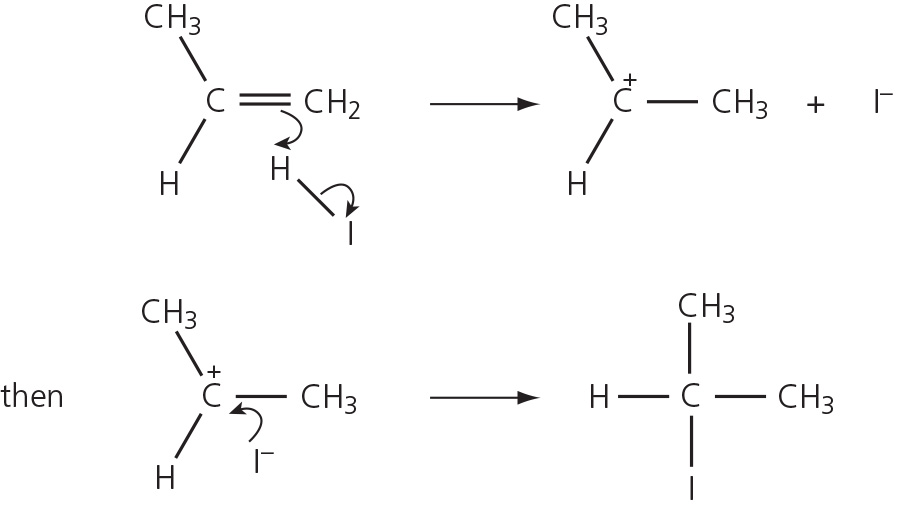 Both arrows in step 1; () arrow in step 2; () correct product ()(iii) The primary CH3CH2CH2+ intermediate ion is less stable than the secondary CH3CH+CH3 ion ()(d)	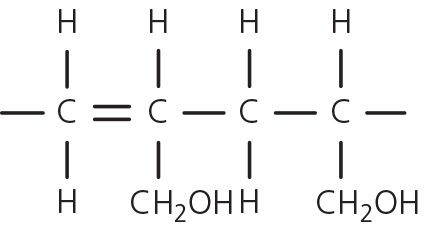 	four-carbon chain; () rest of repeat unit with continuation bonds ()6D, E: Halogenoalkanes and alcohols1	(a)	B ()	(b)	(i)	Orange solution goes green ()		(ii)	The solution stays orange ()	(c)	Propanoic acid ()	(d)	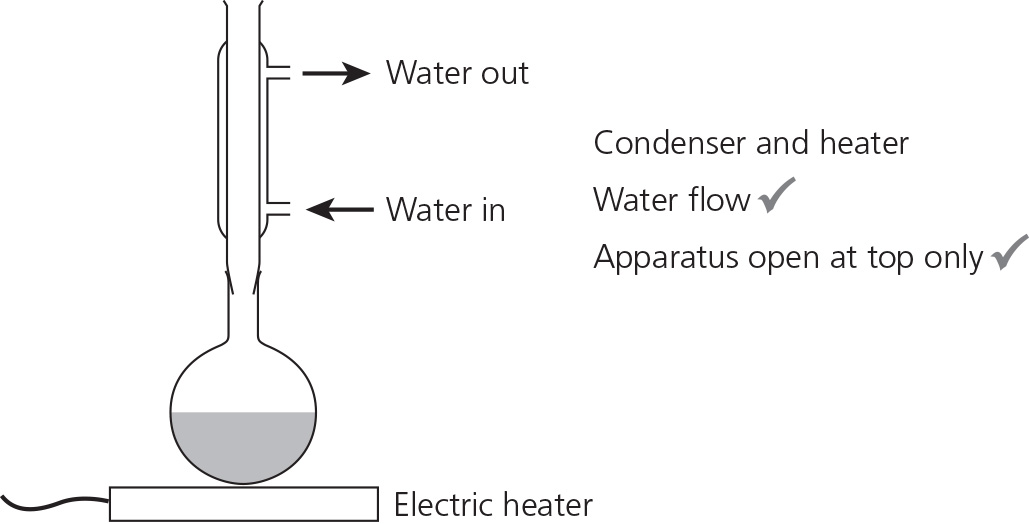 Condenser and heater; () water flow; () open at top only ()2	(a)	(i)	C2H5Br + OH−  C2H5OH + Br− ()		(ii)	C2H5Br + OH−  CH2=CH2 + H2O + Br− ()	(b)	(i)	A nucleophile is a species with a lone pair of electrons; () that forms a covalent bond with a + charged atom ()		(ii)	D ()		(iii)	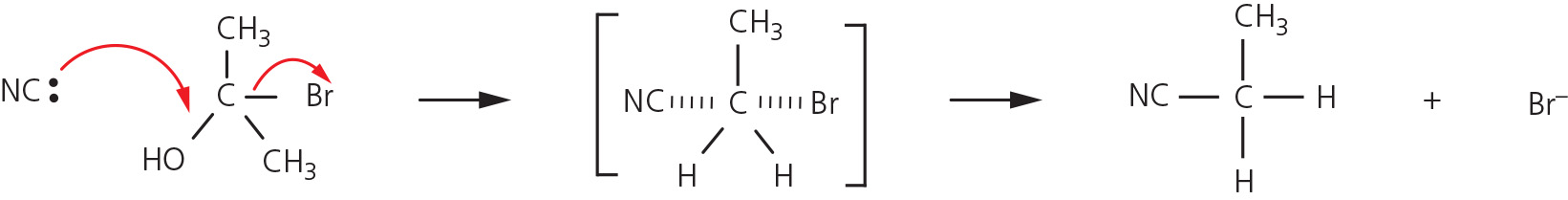 			all species; () arrow from lone pair; () arrow from σ bond; ()			transition state; () arrow from transition bond ()3	(a)	 D ()	(b)	(i)	H2O/ water ()		(ii)	A C–Br bond is weaker than a C–Cl bond; () so the activation energy is lower; 			() and so the reaction is faster	(c)	Add silver nitrate solution and warm; (); cream precipitate forms; () insoluble in dilute ammonia; but soluble in concentrated ammonia; ()	(d)	2NH3 + CH3CHBrCH3  CH3CH(NH2)CH3; () + NH4Cl()	(e)	A ()